July  2023July  2023July  2023July  2023July  2023SunMonTueWedThuFriSatOther field trips, splash pad, parks and water play tbd in July1 2 3 CLOSED4 4th Of July HolidayCLOSED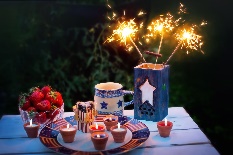 5 Music –afternoon6 Civic Center Gym – afternoon7 Visit library - afternoon8 9 10 Sign Language11 Healthy Kids 1:30-2:30Crossfit 722012 Storytime WA Park amMusic – afternoon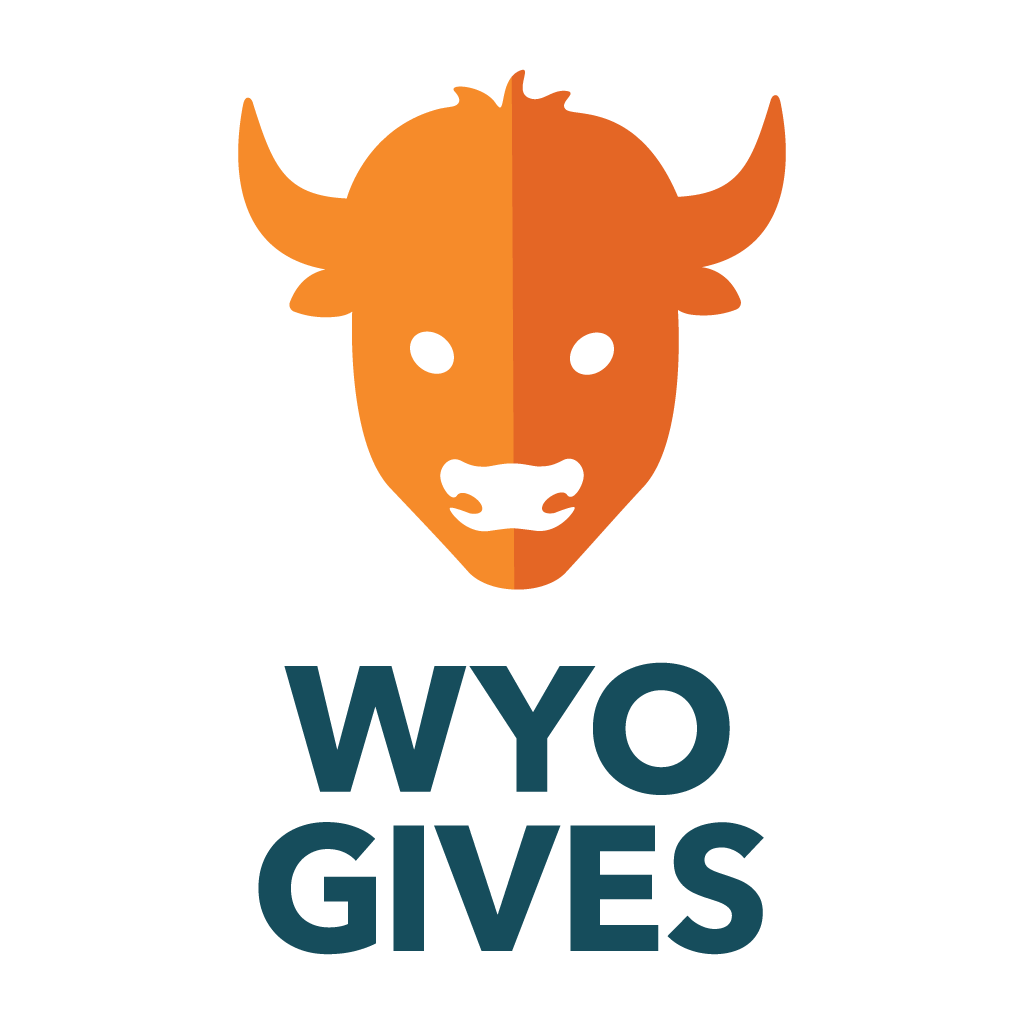 Donate to The Open School online today at Wyogives.org13 .Play at Parks - afternoon14 Visit library - afternoon15 16 17 Sign Language18 Healthy Kids 1:30-2:30Crossfit 722019 Storytime WA Park amMusic – afternoon20 Civic Center Gym – aft.21 Library – parking lot concert 1-2 p.m.22 23 Bring in July reading logs for a prize!24 Sign Language25 Healthy Kids 1:30-2:30Crossfit 722026 Storytime WA Park amMusic – afternoon27 Civic Center Gym – aft.28 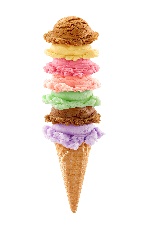 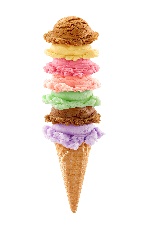 Last Day of Summer SchoolIce Cream Party!29 30 31 CLOSEDClosed August 1-August 24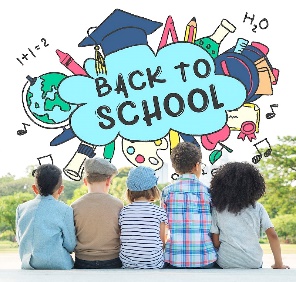 August 22 - 6-7 p.m. Parent Zoom Orientation August 23 – 9-12 Open HouseAugust 24 – First Day of SchoolClosed August 1-August 24August 22 - 6-7 p.m. Parent Zoom Orientation August 23 – 9-12 Open HouseAugust 24 – First Day of SchoolClosed August 1-August 24August 22 - 6-7 p.m. Parent Zoom Orientation August 23 – 9-12 Open HouseAugust 24 – First Day of SchoolClosed August 1-August 24August 22 - 6-7 p.m. Parent Zoom Orientation August 23 – 9-12 Open HouseAugust 24 – First Day of SchoolClosed August 1-August 24August 22 - 6-7 p.m. Parent Zoom Orientation August 23 – 9-12 Open HouseAugust 24 – First Day of School